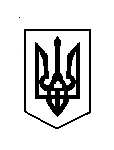 УКРАЇНАБІЛКІВСЬКА СІЛЬСЬКА РАДАВИКОНАВЧИЙ КОМІТЕТРІШЕННЯ  28  жовтня 2021  року						                № 59Про затвердження інформаційної  та технологічної  карток адміністративних послуг, що надаються через «Центр надання адміністративних послуг» виконкому Білківської сільської радиКеруючись законами України «Про місцеве самоврядування в Україні», «Про адміністративні послуги», рішенням Білківської сільської ради від 09.07.2020 р. №1330 «Про утворення Центру надання адміністративних послуг Білківської сільської ради, відділу з питань забезпечення діяльності ЦНАП, затвердження їх структури та Положень про них» та рішенням Білківської сільської ради від 09.07.2020 р. №1331 «Про затвердження Регламенту  Центру надання адміністративних послуг Білківської сільської ради» виконавчий комітет Білківської сільської радиВ И Р І Ш И В:Затвердити інформаційну та технологічну картки адміністративних послуг, що надаються в Центрі надання адміністративних Білківської сільської ради, суб’єктами надання яких є служба у справах дітей Білківської сільської ради, що додаються. Начальнику відділу «Центр надання адміністративних послуг» виконавчого комітету Білківської сільської ради Жидик С.Ф. забезпечити оприлюднення інформаційних карток на офіційному веб-сайті громади.     3. Контроль за виконанням даного рішення покласти на заступника сільського голови з питань діяльності виконавчого комітету Дувалко Ганну Тигомирівну.Сільський голова                                                                     Василь ЗЕЙКАН